      Biuro Turystyki Zagranicznej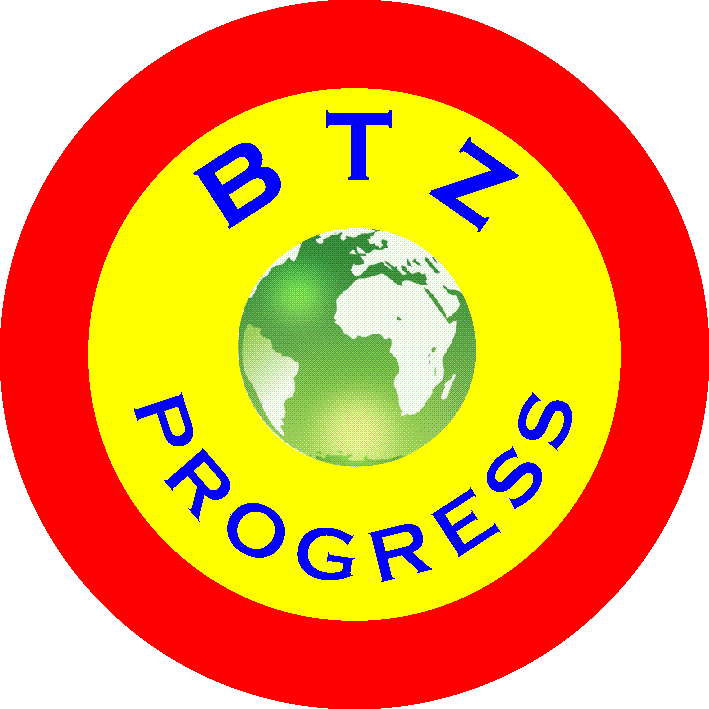 „PROGRESS”ul. Morelowa 14, 69-200 Sulęcinnr koncesji: 03/2010Bułgaria Hotel Nobel ****05-12.07.2016Cena: 2799 PLN Dzieci do lat 2 bezpłatnieDzieci w wieku 2-12 lat 1869 PLN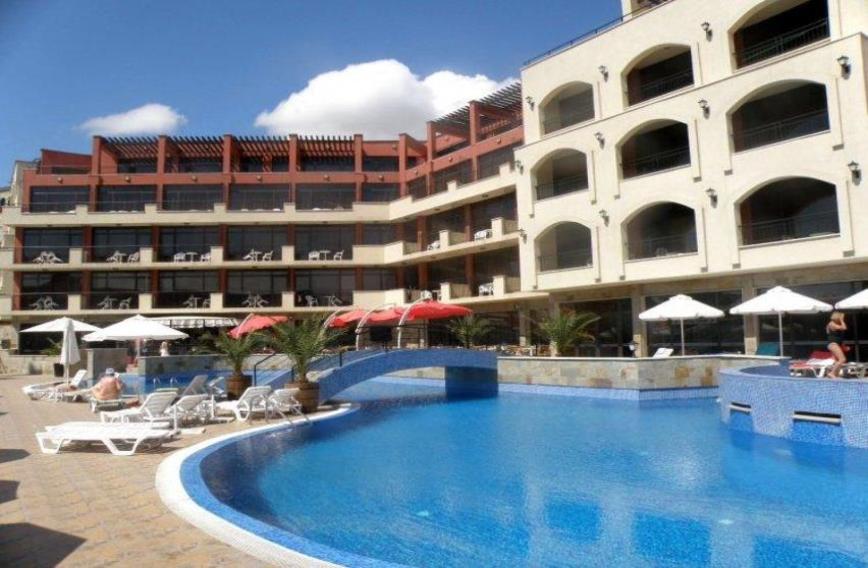 PROGRAM WYCIECZKI1 DZIEŃ (5.07.) –godz. 7.30 spotkanie uczestników przy Szkole Podstawowej w Sulęcinie, 
a następnie wyjazd na lotnisko w Berlinie. Odprawa na lotnisku. Wylot z Berlina godz. 11.55 SXF. Przylot do Burgas godz. 15.15 Transfer do hotelu. Zakwaterowanie w hotelu Nobel**** Obiadokolacja. Nocleg.2-6 DZIEŃ – Korzystanie z plaży, basenu hotelowego. Możliwość uczestniczenia 
w wycieczkach fakultatywnych (Bacziki i Kaliakra; rejs łodzią po rezerwacie Ropotamo; rejsy po Morzu Czarnym; Warna + Monasteru Aładża + Delfinarium; Bułgarski wieczór narodowy) 7 DZIEŃ (12.07.) – śniadanie. Korzystanie z plaży, basenu hotelowego. Obiadokolacja. Wykwaterowanie z hotelu. Transfer na lotnisko w Burgas. Odprawa na lotnisku. Wylot 
z Burgas godz. 22.50.  Przylot do Berlina godz. 00.25 SXF. Transfer  autokarem do Sulęcina. Cena obejmuje: Transfer na lotnisko Sulęcin-Berlin-Sulęcin Przelot samolotem linii Germania Berlin - Burgas; Burgas - BerlinTransfer Burgas - hotel Nobel**** - BurgasBagaż rejestrowany do 20 kg7 noclegów w hotelu Nobel **** (pokoje dwuosobowe)Wyżywienie All-inclusiveOpieka pilotaUbezpieczenie NWiS  15.000 i KL 10.000 EUROpis hotelu:Hotel Nobel znajduje się zaledwie 100 m od piaszczystej plaży, dzięki czemu jest dobrym wyborem dla wszystkich, którzy chcieliby aktywnie uprawiać sporty wodne, opalać się 
i spędzać czas na kąpielach. Do centrum kurortu można dojść pieszo w ciągu kilku minut lub dojechać kolejką. W hotelu goście mają do dyspozycji basen zewnętrzny z leżakami, brodzik dla dzieci oraz basen kryty, znajdujący się w spa. W ofercie znalazły się ponadto masaże 
i zabiegi kosmetyczne, możliwość zagrania w bilard czy poćwiczenia na siłowni. Hotelowe zaplecze gastronomiczne obejmuje dwa bary oraz dwie restauracje: główną serwującą dania 
w formie bufetu oraz mniejszą, specjalizującą się w kuchni lokalnej i potrawach z grilla. Położenieok. 100 m od piaszczystej plażyok. 15 min spacerem do centrum kurortu czas dojazdu z lotniska: ok. 50 min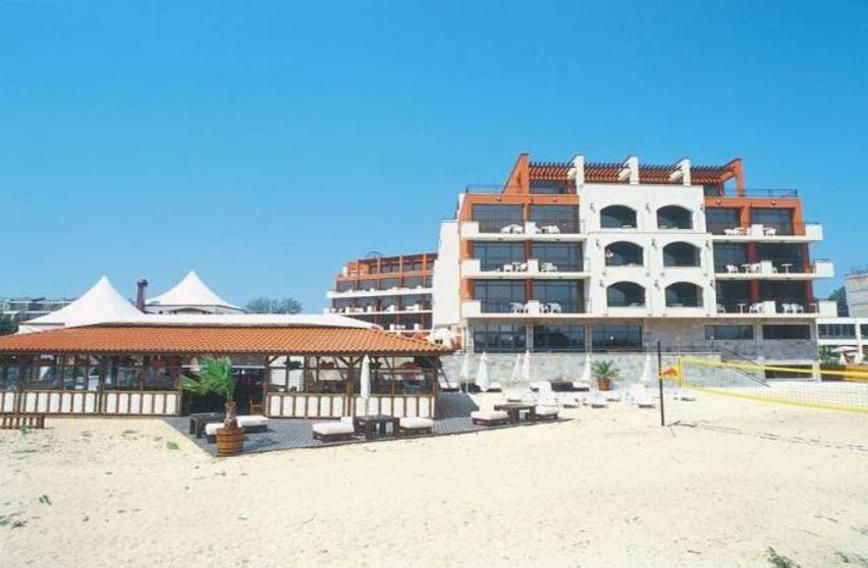 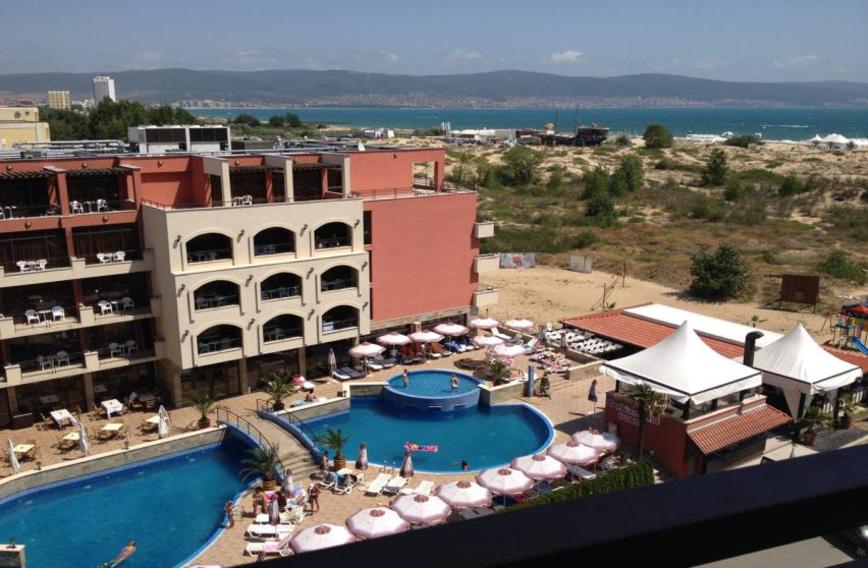 Do dyspozycji gości:recepcja z sejfem (płatny) lobby windy ogród taras słonecznybasen zewnętrzny kryty basen 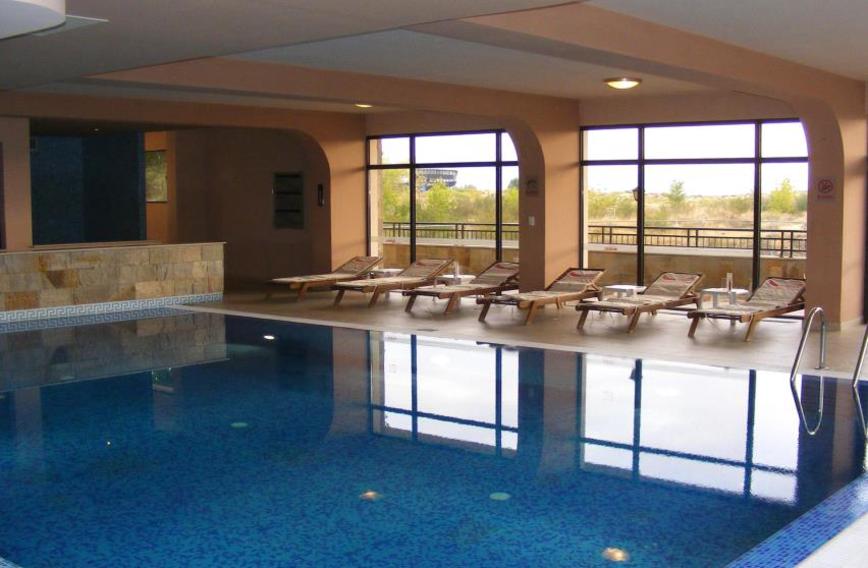 brodzik 2 restauracje 2 bary spaWyposażenie:kącik internetowy (płatny) leżaki i parasole (przy basenie w cenie, na plaży płatne)Pokoje:Dwuosobowy - ekonomicznyPokoje ekonomiczne to dobry wybór dla osób, którym zależy na pobycie w hotelu w najniższej możliwej cenie. Pokoje mogą różnić się wielkością, lokalizacją lub wyposażeniem od tych znajdujących się w regularnej ofercie danego obiektu. Z reguły nie ma możliwości wymiany pokoju ekonomicznego na inny.Dwuosobowy – standard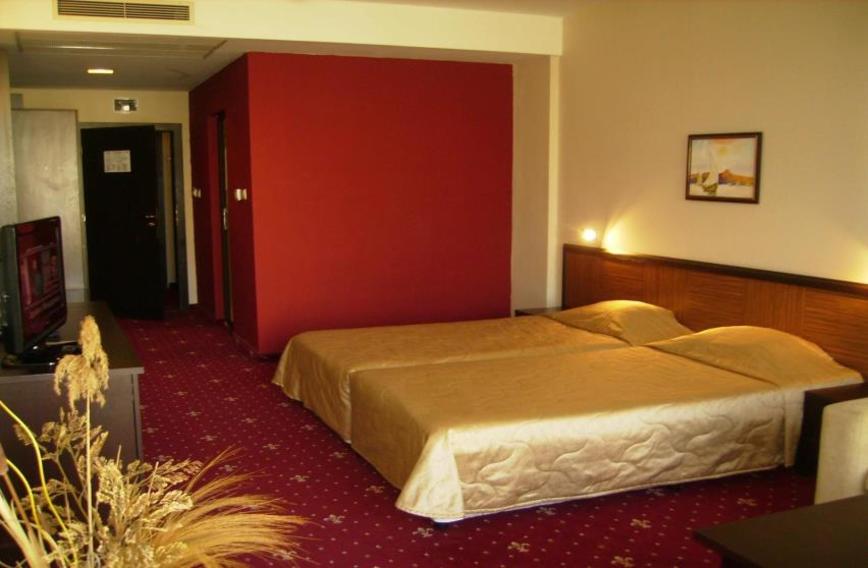 - ok. 21 m2- 1-3 os.- balkon- klimatyzacja- wanna- WC- suszarka do włosów- lodówka- TV sat.- telefon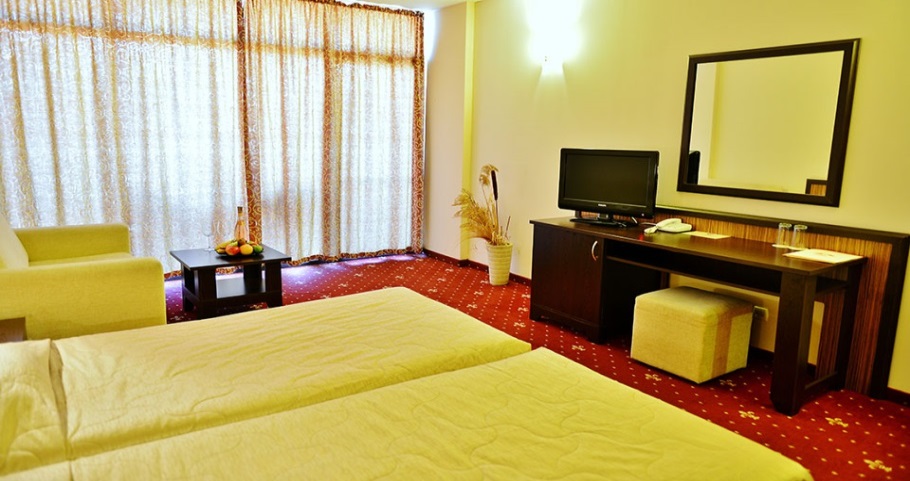 Rodzinny- ok. 36 m2- 2-4 os.- pokój dzienno-sypialny- balkon- klimatyzacja- wanna- WC- suszarka- TV sat.- telefonWyżywanie all-inclusive:Posiłki w formie bufetuŚniadanie (7:30 – 10:00)Obiad (12:30 – 14:00)Kolacja (18:00 – 21:00)Śniadanie dla śpiochów (10:00 – 11:00)Przekąski (15:00 – 17:00)Popołudniowa herbata / ciasta (15:00 – 17:00)Lody (12:30 – 14:00, 15:00 – 17:00)Napoje alkoholowe i bezalkoholowe (11:00 – 24:00)Wieczory tematyczne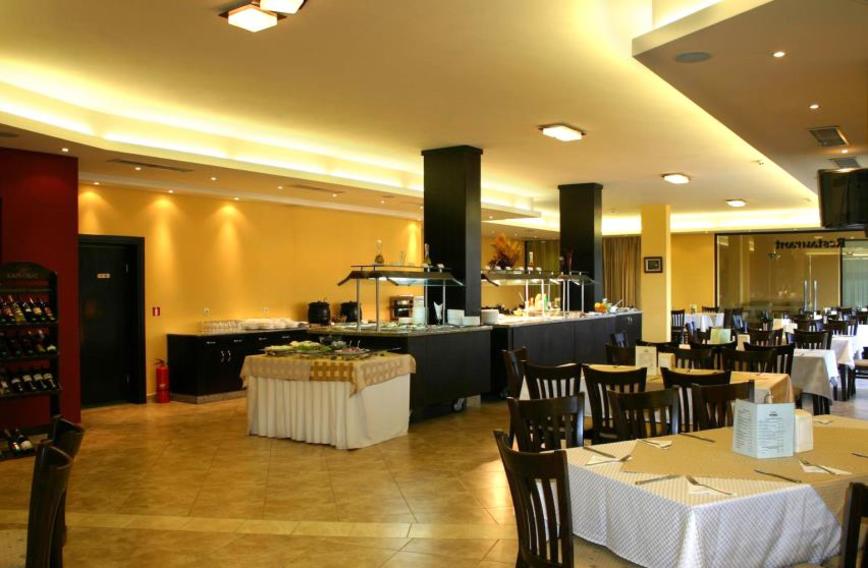 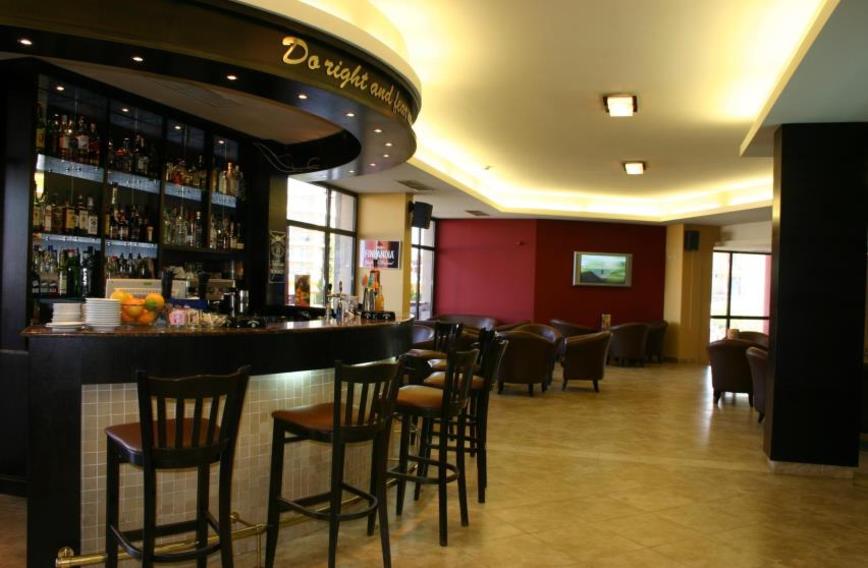 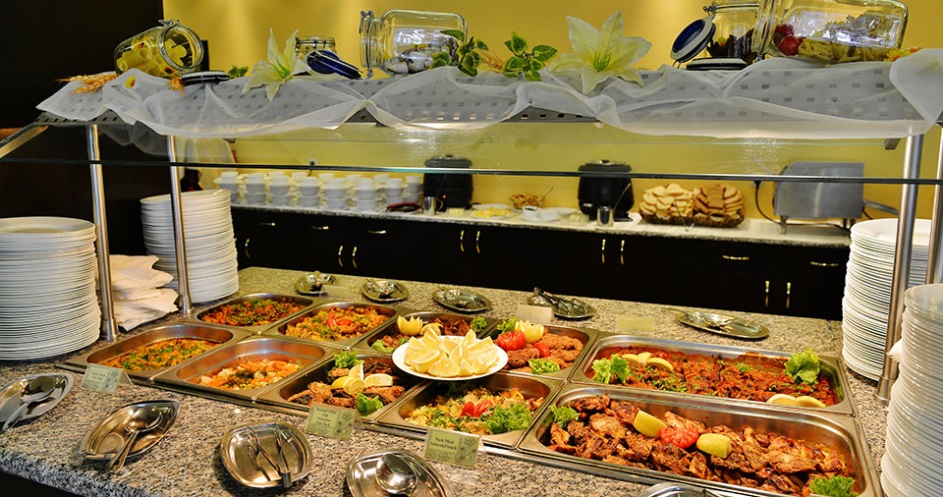 